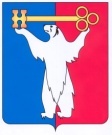 АДМИНИСТРАЦИЯ ГОРОДА НОРИЛЬСКАКРАСНОЯРСКОГО КРАЯРАСПОРЯЖЕНИЕ21.05.2020	                                          г. Норильск 				        № 1985О внесении изменения в распоряжение Администрации города Норильска 
от 07.04.2020 № 1511В целях урегулирования отдельных вопросов организации и проведения проверок соблюдения работодателями превентивных мер, направленных на предупреждение распространения коронавирусной инфекции, вызванной 2019-nCoV,Внести в распоряжение Администрации города Норильска 
от 07.04.2020 № 1511 «О реализации Постановления Правительства Красноярского края от 05.04.2020 № 192-п «Об утверждении превентивных мер, направленных на предупреждение распространения коронавирусной инфекции, вызванной 2019-nCoV, и порядка осуществления контроля за их соблюдением работодателями на территории Красноярского края» на территории города Норильска» (далее - Распоряжение) следующее изменение:пункт 9 Распоряжения изложить в следующей редакции:«9. Уполномочить на проведение проверок, предусмотренных пунктом 7 приложения к Постановлению Правительства Красноярского края от 05.04.2020 
№ 192-п, соблюдения работодателями из числа указанных в пункте 1 настоящего распоряжения, Превентивных мер по месту выполнения работниками установленных трудовых функций:- специалистов отдела охраны труда Администрации города Норильска – в отношении структурных подразделений Администрации города Норильска; муниципальных учреждений, не находящихся в ведении структурных подразделений Администрации города Норильска;- руководителей структурных подразделений Администрации города Норильска – в отношении подведомственных муниципальных учреждений муниципального образования город Норильск;- директора МКУ «Управление потребительского рынка и услуг» - в отношении муниципальных унитарных предприятий муниципального образования города Норильск;- директора МКУ «Управление жилищно-коммунального хозяйства» - в отношении обществ с ограниченной ответственностью, единственным участником которых является Администрация города Норильска.». 2. Опубликовать настоящее распоряжение в газете «Заполярная правда» и разместить его на официальном сайте муниципального образования город Норильск.Глава города Норильска							          Р.В. Ахметчин